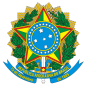 MINISTÉRIO PÚBLICO DA UNIÃOESCOLA SUPERIOR DO MINISTÉRIO PÚBLICO DA UNIÃO DIRETORIA GERALPORTARIA Nº 060, DE 20 DE ABRIL DE 2023.Nomeia servidora para exercer o cargo comissionado de Assessor-Chefe da Assessoria de Planejamento Estratégico e Monitoramento, da Secretaria de Educação, Conhecimento e Inovação.O	DIRETOR-GERAL	DA	ESCOLA	SUPERIOR	DO	MINISTÉRIOPÚBLICO DA UNIÃO, no uso das atribuições que lhe foram conferidas pelo artigo 7º, inciso XXX, do Estatuto da ESMPU, aprovado pela Portaria PGR/MPU nº 95, de 20 de maio de 2020, resolve:Art. 1º Exonerar a servidora DEBORA CRISTINA ALVES RAPOSO AMARAL, ocupante do cargo de Técnico do MPU/Administração, matrícula 71906, do cargo em comissão de Assessor-Chefe Nível III, código CC-3, da Assessoria de Planejamento Estratégico e Monitoramento, da Escola Superior do Ministério Público da União.Art. 2º Nomear a servidora MARIA LINDOMEIA MENDES NEVES, ocupante do cargo de Analista do MPU/Gestão Pública, matrícula 70857, para exercer o cargo comissionado de Assessor-Chefe da Assessoria de Planejamento Estratégico e Monitoramento, CC-3, da Secretaria de Educação, Conhecimento e Inovação, da Escola Superior do Ministério Público da União.Art. 3º Esta Portaria entra em vigor na data da sua publicação.ALCIDES MARTINSDiretor-GeralDocumento assinado eletronicamente por Alcides Martins, Diretor-Geral, em 24/04/2023, às 15:47 (horário de Brasília), conforme a Portaria ESMPU nº 21, de 3 de março de 2017.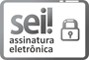 A autenticidade do documento pode ser conferida no site https://sei.escola.mpu.mp.br/sei/autenticidade informando o código verificador 0405531 e o código CRC 71F1BC34.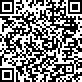 